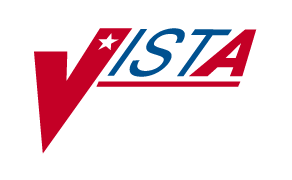 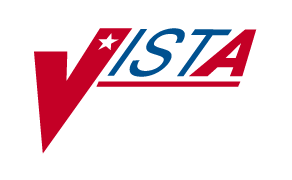 NATIONAL DRUG FILE (NDF)USER MANUALVersion 4.0October 1998(Revised May 2010)Department of Veterans Affairs Office of Enterprise Development Revision History	The table below lists changes made since the initial release of this manual. Each time this manual is updated, the Title Page lists the new revised date and this page describes the changes. Either update the existing manual with the Change Pages document, or replace it with the updated manual.Note: The Change Pages document may include unedited pages needed for two-sided copying. Only edited pages display the patch number and revision date in the page footer.Table of ContentsIntroduction	Error! Bookmark not defined.Related Manuals	Error! Bookmark not defined.Icons	Error! Bookmark not defined.Rematch/Match Single Drugs	Error! Bookmark not defined.Verify Matches	Error! Bookmark not defined.Verify Single Match	Error! Bookmark not defined.Merge National Drug File Data Into Local FileError! Bookmark not defined.Allow Unmatched Drugs to be Classed	Error! Bookmark not defined. Using the National Drug File Reports Menu		Error! Bookmark not defined.National Drug File Reports Menu	Error! Bookmark not defined.Local Drug File Report	Error! Bookmark not defined.Report of VA Generic Names from National DrugError! Bookmark not defined.Report of Attempted Match Drugs	Error! Bookmark not defined.VA Product Names Matched Report	Error! Bookmark not defined.Local Drugs with No VA Drug Class Report	Error! Bookmark not defined.VA Drug Classification	Error! Bookmark not defined.NDF Info From Your Local Drug File	Error! Bookmark not defined.Supply (XA000) VA Class Report	Error! Bookmark not defined.Manually Classed Drugs Report	Error! Bookmark not defined.Local Drugs with No Match to NDF Report	Error! Bookmark not defined.Local Formulary Report	Error! Bookmark not defined.National Formulary Report	Error! Bookmark not defined.Drug-Drug Interaction Report	Error! Bookmark not defined. VA Products Marked for CMOP Transmission Error! Bookmark not defined. VA Product Names By Class Report	Error! Bookmark not defined.Local Drug/VA Print Name Report	Error! Bookmark not defined.Local Drugs Excluded from Drug-Drug InteractionsError! Bookmark not defined.VA Products Excluded from Drug-Drug InteractionsError! Bookmark not defined.Using the Inquire Options	Error! Bookmark not defined.Inquiry Options	Error! Bookmark not defined.Inquire to Local Drug File	Error! Bookmark not defined.Inquire to VA Product Info For Local Drug	Error! Bookmark not defined.NDC/UPN Inquiry	Error! Bookmark not defined.Inquire to National Files	Error! Bookmark not defined.[PSNACT] Synonym: NAT	Error! Bookmark not defined.Printing a Patient Medication Information SheetError! Bookmark not defined. Print a PMI Sheet	Error! Bookmark not defined.Printing an FDA Medication Guide	43Display FDA Medication Guide	43Glossary	47Index	49Pharmacy Pre-Installation PreparationEntering National Drug CodesThe National Drug File (NDF) software uses National Drug Codes (NDCs) in an initial automatic process of matching a drug in the local DRUG file (#50) with a drug in the National Drug files. It is important to make sure that as many drugs as possible have been assigned their correct NDCs.The more complete and accurate the NDC fields in the local DRUG file (#50), the more effective the automatic matching process.It is important that you enter all National Drug Codes (NDCs) in the local DRUG file (#50) using Pharmacy Data Management’s (PDM) option Drug Enter/Edit [PSS DRUG ENTER/EDIT] before the IRM staff installs this version of the software. The correct NDC format isThe correct NDC format:   4-4-2,  5-3-2,  5-4-1,	or 5-4-2 (e.g., 0023-2323-01)Please note that the software will not insert the dashes in the NDC for you; therefore, you must include the dashes when you enter the information.MenuNational Drug File V. 4.0 MenuREMA	Rematch/Match Single Drugs [PSNDRUG] VER	Verify Matches [PSNVFY]SVER	Verify Single Match [PSNVER]MERG	Merge National Drug File Data Into Local File [PSNMRG] AUTO	Automatic Match of Unmatched Drugs [PSNAUTO]CLAS	Allow Unmatched Drugs to be Classed [PSNSTCL] [Locked: PSNMGR]RPRT	National Drug File Reports [PSNSUBM] LDF		Local Drug File Report [PSNLDG]VAGN	Report of VA Generic Names from National Drug [PSNVAGN] ATMP	Report of Attempted Match Drugs [PSNEXC]PROD	VA Product Names Matched Report [PSNPFN]NOCL	Local Drugs with No VA Drug Class Report [PSNOCLS] CLVA	VA Drug Classification [PSNCLS]DFL NDF Info from Your Local Drug File [PSNRPT] SUPL Supply (XA000) VA Class Report [PSNSUPLY] MANC Manually Classed Drugs Report [PSNMCLS]NMAT	Local Drugs with NO Match to NDF Report [PSNONDF]*LOCF	Local Formulary Report [PSNFRMLY] [Locked: PSNMGR] NATF	National Formulary Report [PSNNFL]DDIN	Drug-Drug Interaction Report [PSNTER]CMOP	VA Products Marked for CMOP Transmission [PSNCMOP] PNCL	VA Product Names By Class Report [PSNCLPR]LDPN	Local Drug/VA Print Name Report [PSNVAPRINT]LDRG	Local Drugs Excluded from Drug-Drug Interactions [PSNODDI] VDRG	VA Products Excluded from Drug-Drug Interactions [PSNEXMPT]INQ	Inquiry Options [PSNQUER]LINQ	Inquire to Local Drug File [PSNVIEW]**PNIN	Inquire to VA Product Info For Local Drug [PSNLOOK] NDCU	NDC/UPN Inquiry [PSNUPN]NAT		Inquire to National Files [PSNACT] PMIS	Print a PMI Sheet [PSNPMIS]FDA	Display FDA Medication Guide [PSN MED GUIDE]* Formerly Formulary Report** Formerly Lookup National Drug Info in Local File.Printing an FDA Medication GuideDisplay FDA Medication Guide [PSN MED GUIDE]	Synonym: FDAThis option allows you to display/print a Food and Drug Administration (FDA) Medication Guide.Medication guides are paper handouts that come with many prescription medicines. These guides address issues that are specific to particular drugs and drug classes, and they contain FDA approved information that can help patients avoid serious adverse events. The FDA requires that medication guides be issued with certain prescribed drugs and biological products when the agency determines that: certain information is necessary to prevent serious adverse effect; patient decision-making should be informed by information about a known serious side effect with a product; or patient adherence to directions for the use of a product are essential to its effectiveness. The Consolidated Mail Outpatient Pharmacy (CMOP) package provides a regional system resource to expedite the distribution of mail-out prescriptions to veteran patients. VistA Pharmacy users have the ability to distribute medication guides to patients for prescription drugs that pose a serious and significant public health concern as deemed by the FDA. The medication guides are printed along with the prescription label when available.The system allows the user to select the appropriate document through the generic drug name. If there is no associated medication guide, the system shall inform the user and allow the user to select another drug.If there is no medication guide associated with the medication, the message: “There is no FDA Medication Guide associated with this medication” is displayed. When the medication guide cannot be retrieved from the Austin Data Center, the user shall be notified that the server is down for on-demand printing. If the FDA Medication Guide does not automatically open in a .pdf format when the user presses <Enter>, the desktop may not have the required software installed. The user should contact local technical support for assistance.Example: Print an FDA Medication Guide............................................................... example continues on the next page ...........................................................Example: Print an FDA Medication Guide (cont.)SVER	Verify Single MatchMERG	Merge National Drug File Data Into Local File AUTO	Automatic Match of Unmatched DrugsRPRT	National Drug File Reports Menu ... INQ	Inquiry Options ...PMIS	Print a PMI SheetFDA	Display FDA Medication GuideEnter ?? for more options, ??? for brief descriptions, ?OPTION for help text.Select National Drug File Menu Option: FDA	Display FDA Medication GuideSelect VA PRODUCT NAME:	ABACAVIR SO4 300MG/LAMIVUDINE 150MG/ZIDOVUDINE 300MG TABThe following URL provides the link to the FDA Medication Guide associated with this medication.https://devportal.cdco.va.gov/FDA/Documents/Abacavir-lamivudine- zidovudine%20(Trizivir)%20(2009).pdfIf the FDA Medication Guide does not automatically open in a .PDF format when you press <Enter> below, this desktop may not have the required software installed.	Contact your local technical support for assistance.Press Enter to continue Select VA PRODUCT NAME:Select National Drug File Menu Option:Do you really want to halt? YES//GlossaryAutomatic Matching by	This is the pairing of a drug from the localNDC Matching	DRUG file (#50) with a drug in the National Drug files with the same NDC number. This matching will be accomplished when the option Automatic Match of Unmatched Drugs is executed for the first time.Active Drug	Drugs that contain no inactivation date in the INACTIVE DATE field (#100) of the local DRUG file (#50).Bulk Compound	An item manufactured by the pharmacy in a large quantity (gallons, pounds, etc.) and kept on hand to be dispensed in smaller 0quantities (ounces, grams, etc.). Identified by the code “M” in the DEA, SPECIAL HDLG field (#3) of the local DRUG file (#50).CMOP	Consolidated Mail Outpatient Pharmacy.DEA, SPECIAL HDLG	A field of the local DRUG file (#50). ContainsField (#3)	one or more codes representing special characteristics of a product.DRUG File	See Local DRUG File (#50).DRUG INGREDIENTS	A file that contains individual genericFile (#50.416)	drugs that are components of various drug products.Error	In the National Drug File (NDF) software, an error is an entry in the NATIONAL DRUG TRANSLATION file (#50.612) thatdoes not have a match in the local DRUG file (#50).FDA Medication Guide	Paper handouts that come with manyprescription medicines given to the patient. The guides address issues that are specific to particular drugs and drug classes, and contain FDA-approved information that can help patients avoid serious adverse events.FSN	Federal Stock Number. A unique identifying number assigned by the Federal Supply system to a product (drug, supply, food item, etc.) for ordering and accounting purposes.Synonymous with the National Stock Number (NSN). One of the fields in the local DRUG file (#50).Investigational Drug	A new drug for which an investigational newdrug application has been filed with, and approved by the Food and Drug Administration (FDA). The drug may be a new chemical compound which has not been released for general use and is not available through regular channels of interstate commerce, or it may be an approved drug with a new use, different dosage level, different route of administration, or a new combination of drugs. Identified by the code “I” in the DEA, SPECIAL HDLG field (# 3) of the local DRUG file (#50).Local DRUG File	This file contains the local GENERIC NAME (#.01), INACTIVE DATE (#100), DEA,SPECIAL HDLG (#3), and NDC fields, as well as others. NDF software attempts to match products from this file with products in the VA GENERIC file (#50.6) and the VA PRODUCT file (#50.58).Local Generic Name	Field #.01.The first field in the local DRUG file(#50). This is the identifying name for the item. It is this name that is routinely printed on prescription labels, medication administration records, inventory sheets, etc. The field name is GENERIC NAME (#.01).These terms are interchangeable throughout this document. This field is automatically stuffed with the VA Print Name when an item is marked for CMOP transmission.IndexAAllow Unmatched Drugs to be Classed · 13Allow Unmatched Drugs to be Classed (Loop) · 14Allow Unmatched Drugs to be Classed (Single Drug) · 13 Attempt to Class Item already Matched, Classed, and Merged · 15 Automatic Match of Unmatched Drugs · 12DDrug-Drug Interaction Report · 34EEntering National Drug Codes · 3IIcons · 2Inquire to Local Drug File · 38Inquire to Local Drug File by Generic Name Chosen · 38Inquire to National Files · 42Inquire to VA Product Info For Local Drug · 40Inquiry Options · 38Introduction · 1LLocal Drug File Report · 17Local Drug/VA Print Name Report · 34Local Drugs Excluded from Drug-Drug Interactions · 36Local Drugs with No Match to NDF Report · 29 Local Drugs with No VA Drug Class Report · 22 Local Formulary Report · 30Loop Interrupted When No Default Class and No Value Entered · 14MManually Classed Drugs Report · 28Menu · 4Merge National Drug File Data Into Local File · 11NNational Drug File Reports Menu · 16 National Drug File V. 4.0 Menu · 4 National Formulary Report · 33 NDC/UPN Inquiry · 41NDF Info From Your Local Drug File · 25PPharmacy Pre-Installation Preparation · 3Print a PMI Sheet · 43Printing an FDA Medication Guide · 45Printing a Patient Medication Information Sheet · 43RRelated Manuals · 1Rematch/Match Single Drugs · 5Report of Attempted Match Drugs · 19Report of VA Generic Names from National Drug · 18SSupply (XA000) VA Class Report · 27UUsing the Inquire Options · 38Using the Matching Options · 5Using the National Drug File Reports Menu · 16VVA Drug Classification · 24VA Product Names By Class Report · 37VA Product Names Matched Report · 20VA Products Excluded from Drug-Drug Interactions · 37 VA Products Marked for CMOP Transmission · 35 Verify Matches · 8Verify Single Match · 9Verify Single Match, Drug Already Verified · 10Verify Single Match, Drug Not Matched · 10DateRevised PagesPatch NumberDescription05/2010i-iv, 4, 45-46,47, 54PSN*4*108Added a new option, Display FDA Medication Guide [PSN MED GUIDE].Added a new section, Printing an FDA Medication Guide.Added FDA Medication Guide to the Glossary and Index.REDACTED02/200940, 40A-B,41A-DPSN*4*169Updated screen captures for options Inquire to VA Product Info For Local Drug [PSNLOOK] and Inquire to National Files [PSNACT] to reflect additional data displayed and minor changes to the display.REDACTED09/03iii, 4, 7, 16, 37B-37D,53-54PSN*4*70Added the new options, Local Drugs Excluded from Drug-Drug Interactions and VA Products Excluded from Drug-Drug Interactions to the Menu list and the Reports section.Corrected the name of the DEA, SPECIAL HDLG field.Corrected a drug name in the Local Drug/VA Print Name Report.Updated the TOC and the Index with the new reports.07/03Title Page, i, 7-10,25-26, 41A-CPSN*4*65-Replaced the Title Page and Revision History page.-Updated introduction to include DEA/PKI changes.-Updated screen captures changed by this patch.02/2003Title Page,i-ii, 41D-46, 51, 52PSN*4*62-Replaced the Title Page and Revision History page.-Updated the Print a PMI Sheet option and example.-Updated the Glossary for the PMI Sheet term.- (Included pages for double-sided printing.)09/2001Title Page, i, ii, 41D,42Developer RequestReplaced the Title Page (and associated blank page) and the Revision History page (and associated blank page after it p. ii.)The Print a PMI Sheet option stated that a specific vendor supplied the information for these sheets and the verbiage was changed to a “commercial vendor”.DateRevised PagesPatch NumberDescription03/2001Title Page, i, ii, iii, iv, 4, 37A-B, 53PSN*4*48Replaced the Title Page (and associated blank page), and pages i, ii (blank), iii, and iv (blank), which include the Revision History and Table of Contents. Pages ii and iv have no changes, but were included for two-sided printing only.Replaced pages 4 and 53 with the new pages. Pages 3 and 54 have no changes, but were included for two- sided printing only.Inserted pages 37A-37B, which introduce the new Local Drug/VA Print Name Report option. Pages 37 and 38 have no changes, but were included for two- sided printing only.02/20004, 5, 6, 8, 9,17, 34, 41,41A-CPSN*4*22Added a new option called Inquire to National Files.Manufacturer Code-	Product Code-	Package Code(1 - 6 characters)(1 - 4 characters)(1-2 characters)